
									Regular		Vegetarian	
	Name								Lunch		Lunch 		Breakfast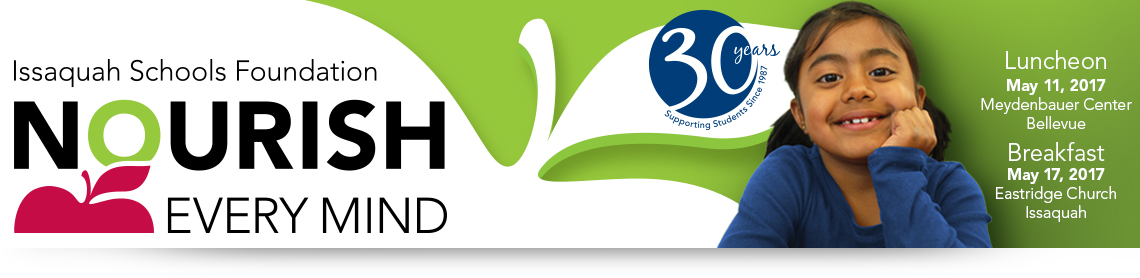 If you cannot attend either event, you can still support the Foundation by donating at http://isfdn.org, or participating in the online auction!  The auction will be available to everyone online only April 28th – May 8th 2017 http://isfdn.org/auction 
Regular lunch - Seattle Cider Chicken (Gluten Free): Red potatoes, stone-ground mustard, green beans, golden roasted beets, sweet potato angel hair, shaved manchego cheese.Vegetarian option - Tuscan white bean and kale salad (Gluten Free): Quinoa, feta cheese, Kalamata olives, garbanzo beans, roasted red peppers, red onion citrus vinaigrette.Breakfast - BuffetContact Information
Table Captain Lead: Lisa Small lisaogami@hotmail.com	  
Nourish Every Mind Events Chair: Carolyn Kennedy carolynk2@hotmail.comOur generous sponsors underwrite the events, so 100% of contributions directly support our students.
Issaquah Schools Foundation • PO Box 835 Issaquah WA 98027 • www.isfdn.org • 425.391.8557Sign-up sheetLuncheon • Thursday, May 11, 2017 • Meydenbauer Center, Bellevue • 12:00 pm – 1:00 pm
Doors open at 11:00 am with a wine wall, program displays, time for networking & more.  Breakfast • Wednesday, May 17, 2017 • Eastridge Church, Issaquah • 7:30 am – 8:30 am
Doors open at 7:00 am with program displays, time for networking and a breakfast buffet.
$150 minimum suggested donation.  Only $12.50/month!
12345678910